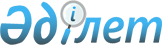 Шымкент қаласы әкімінің 2010 жылғы 18 маусымдағы N 14 "Шымкент қаласының аумағындағы сайлау учаскелерін құру туралы" шешіміне өзгерістер енгізу туралы
					
			Күшін жойған
			
			
		
					Оңтүстік Қазақстан облысы Шымкент қаласы әкімінің 2011 жылғы 5 наурыздағы N 2 шешімі. Оңтүстік Қазақстан облысы Шымкент қаласының Әділет басқармасында 2011 жылғы 15 наурызда N 14-1-134 тіркелді. Күші жойылды - Оңтүстік Қазақстан облысы Шымкент қаласы әкімінің 2015 жылғы 23 ақпандағы № 6 шешімімен      Ескерту. Күші жойылды - Оңтүстік Қазақстан облысы Шымкент қаласы әкімінің 23.02.2015 № 6 шешімімен.

      Қазақстан Республикасының "Қазақстан Республикасындағы сайлау туралы" Конституциялық заңының 23-бабына сәйкес, Шымкент қаласының әкімі ШЕШТІ:



      1. "Шымкент қаласының аумағындағы сайлау учаскелерін құру туралы" Шымкент қаласы әкімінің 2010 жылғы 18 маусымдағы № 14 шешіміне (Нормативтік құқықтық актілерді мемлекеттік тіркеу тізілімінде № 14-1-116 тіркелген, "Шымкент келбеті" газетінде 2010 жылдың 6 тамызында № 32 санында жарияланған) келесідей өзгерістер енгізілсін:



      көрсетілген шешімнің қосымшасындағы № 3, 6, 7, 8, 9, 11, 16, 19, 34, 45, 59, 60, 64, 69, 72, 73, 74, 76, 78, 92, 102, 104, 113, 114, 118, 128, 129, 130, 139, 141, 142, 146, 149, 935, 939 сайлау учаскелерінің орталықтары мен шекаралары осы шешімнің қосымшасына сәйкес өзгертілсін.



      2. Осы шешімнің орындалуын қадағалау Шымкент қаласы әкімі аппаратының басшысы Ғ.А.Сәметовке жүктелсін.



      3. Осы шешім алғаш ресми жарияланған күнінен бастап қолданысқа енгізіледі.      Қала әкімі                                 А.Жетпісбаев      КЕЛІСІЛДІ:      Шымкент қалалық сайлау

      комиссиясының төрағасы

      ____________Сейтжамал Орынбасарұлы Пакеев      «5» наурыз 2011ж.

Шымкент қаласы әкімінің

05 наурыз 2011 жылғы

№ 2 шешіміне қосымша       № 3 сайлау учаскесі

Орталығы-«Самал-3» шағынауданы, Әбдірахманов көшесі, № 47 тұрғын үй      «Самал-3» шағынауданы: Диханкөл көшесі № 1-165, Манас көшесі № 1-68, Б.Дауылбаев көшесі № 1-84, генерал Юсупов көшесі № 1-140, С.Байсбаев көшесі № 1-64, Баршын Арай көшесі № 1-66, Тәжібаевтар көшесі № 1-64, Б.Ескіреев көшесі № 1-184, М.Ерназаров көшесі № 1-84, Қ.Сыздықов көшесі. № 1-95, С.Сеитов көшесі № 1-104, А.Шерімқұлов көшесі № 1-164, Ә.Әбдірахманов көшесі № 1-124, А.Үрпеков көшесі № 1-134, Арай таңы көшесі № 32-160, Ойсыл баба көшесі № 1-180, Барақ хан көшесі № 1-120, Керей хан көшесі № 1-68. № 6 сайлау учаскесі

Орталығы - № 36 орта мектеп, Елшібек батыр көшесі, № 108      Әлімбетов көшесі № 187, 189, 191, 193, 195, 197, 199, 201, 203, 205, 207 көпқабатты үйлер, Төреқұлов көшесі № 193, Орынбай ақын көшесі № 73-91 жеке үйлер, Әлімбетов көшесінің жұп жағы № 144-206, тақ жағы № 167-231, Төреқұлов көшесі № 155/1-211/1, М.Сапарбаев көшесі жұп жағы № 148-166, тақ жағы № 167-185, Елшібек батыр көшесі № 108-110, Алтынсарин көшесі жұп жағы № 34а-40, тақ жағы № 29-41, Мәделі қожа көшесі № 204-216, Школьный өткелі жұп жағы № 32-92, тақ жағы № 29-85, Ұлықбек өткеліндегі барлық жеке сектордағы үйлер. № 7 сайлау учаскесі

Орталығы–«Водомер» жауапкершілігі шектеулі серіктестігі, «Теріскей» шағынауданы, нөмірсіз      Шапағат шағынауданы толығымен, Достық көшесі № 1-26, Жібек-жолы даңғылының тақ жағы № 3-31, «Мирас» шағынауданы Арна көшесінің тақ жағы № 1-15, Пазиков көшесінің тақ жағындағы жеке үйлер № 1-13, Арғынбеков көшесіне дейін, Арғынбеков көшесінің жұп жағымен С.Бәйтереков көшесіне дейін және оның жұп жағымен Алматы көшесінің барлық жекеменшік нөмірсіз үйлерін қоса, одан әрі қарай «Қайтпас-1» шағынауданындағы Жасыл желек, Гүлдала, Саяхат, Ақсұңқар, Жасталап, Құлагер, Г.Тайбеков, Майтөбе, Шұғыла көшелерінің барлық нөмірсіз және атауы жоқ 5 көшенің үйлері, «Нұртас» шағынауданы толығымен, сонымен қатар «Тассай» шағынауданы Тәуке хан көшесінің тақ жағымен жоғары кернеулі бағанаға дейін, одан Пазиков көшесіне дейінгі үйлер. № 8 сайлау учаскесі

Орталығы - № 3 балалар саз мектебі, Желтоқсан көшесі, нөмірсіз      М.Сматлаев көшесі жұп жағы № 126-238, Төреқұлов көшесі жұп жағы № 172-252, Сайрам көшесі тақ жағы № 75-97, одан әрі қарай «Янгичек» каналының жағалауымен Жылқышиев көшесінің тақ жағындағы № 105-193. № 9 сайлау учаскесі

Орталығы - № 71 бастауыш мектеп, «Теріскей» шағынауданы, нөмірсіз      «Теріскей» шағынауданы № 1, 2, 3, 4, 5, 7, 8, 9, 10, 11, 12, 13, 14, 15, 16, 17, 18, 19, 20, 21, 22, 23, 24, 25, 30, 31 және «Теріскей» шағынауданындағы № 62 көпқабатты үйдің қиылысынан бастап, Пазиков көшесінің тақ жағымен Арғынбеков көшесіне дейін, Арғынбеков көшесінің жұп жағымен Ж.Шаяхметов көшесіне дейін, одан әрі қарай Ж.Шаяхметов көшесінің жұп жағымен Ө.Жәнібеков көшесінің қиылысына дейін орналасқан барлық жеке секторлардағы үйлер. № 11 сайлау учаскесі

Орталығы-№ 24 орта мектеп, 15 шағынауданы, нөмірсіз      17 шағынауданы № 2а, 3а, 4а, 5а, 6а, 8а, 9, 10а, 11а, 12а, 13а, 14а, 15а, 16а, 17, 18, 19, 20, 21, 22, 25 үйлері, Жандарбеков көшесі № 7а. № 16 сайлау учаскесі

Орталығы - 73 бастауыш мектеп, 16 шағынауданы, нөмірсіз       16 шағынауданы № 3, 4, 6, 7, 8, 16, 17, 18, 19, 20, 21, 22, 23, 31, 32, 33, 39, 44 үйлері. № 19 сайлау учаскесі

Орталығы-«Самал-транзит» жауапкершілігі шектеулі серіктестігі, Аймауытов көшесі, 143      С.Әзім көшесі № 150-170, Саратов көшесі № 134-172, Т.Тәжібаев көшесі № 170-190, Шолохов көшесі тақ жағы № 155-187, жұп жағы № 156-184, Уәлиханов көшесі № 181-209, Перов көшесі № 135-163, Жас гвардия көшесі № 135-157, Мәделі қожа көшесі тақ жағы № 189-211, жұп жағы № 168-202, Алтынсарин көшесі № 1-27, М.Сапарбаев көшесі № 114-167, Аймауытов көшесі № 162-164, Елшібек батыр көшесі № 119-149, М.Мәметова көшесі № 143-188. № 34 сайлау учаскесі

Орталығы – жеке кәсіпкер «Амангелді», «Самал – 2» шағынауданы, Қазиев көшесі, нөмірсіз      Учаскеге «Самал-1, 2» шағынауданы, Қ.Қазиев көшесінен С.Жандосов көшесіне дейінгі батыс жағы кіреді: Қ.Қазиев көшесі, Т.Рысқұлов көшесі, Р.Абсейітов көшесі, З.Ескендіров көшесі, С.Серікбаев көшесі, С.Жандосов көшесі, Б.Адиходжаев көшесі, Т.Өтегенов көшесі, Кашурников көшесі, Халменов көшесі, Құлыншақ көшесі, Еркөбек көшесі, Б.Момышұлы көшесі, Т.Рысқұлов көшесі, Манас тұйығы, Манас көшесі, Мырзаев көшесі, Шілменбет көшесі, А.Бектаев көшесі, М.Сарсенбаев көшесі, И.Тайманов көшесі, С.Сүлейменов көшесі, Еркіндік көшесі, Мейірбеков көшесі, О.Малқаров көшесі, С.Шакиров көшесі, Жабай ата көшесі, Ө.Сейітов көшесі, Б.Нұрлыбеков көшесі, О.Мырзабеков көшесі, Анар әже көшесі, Б.Ермекбаев көшесі, Ұ.Арғынбеков көшесі, П.Оспанқұлұлы көшесі, Алтын бесік көшесі, Келешек көшесі, Хайруллин көшесі, Т.Отарбаев көшесі, Бекмұрат батыр көшелеріндегі жеке үйлер сонымен қатар атауы жоқ 10 көше. № 45 сайлау учаскесі

Орталығы - «ҚазТрансГаз Аймақ» акционерлік қоғамының Оңтүстік Қазақстан өңдірістік филиалы, Темірлан тас жолы, нөмірсіз      Күнбағыс көшесі № 51-106, Д.Рахымбергенов көшесі № 46-106, Чехов көшесі № 108-131, Мақталы көшесі тақ жағы № 57-115, Алпысбаев көшесі. жұп жағы № 78-122, Қалдаяқов көшесі № 129, Запотоцкий өткелі № 47-97, Автодорожный тұйығы № 1-17, Мақталы өткелі № 3-21, Ю.Ишанқұлов өткелі № 1-19, Мицкевич көшесі № 1-67. № 59 сайлау учаскесі

Орталығы– Шымкент көркемсурет колледжі,

Қалдаяқов көшесі, 30      Бородинская көшесі № 1-32, Пржевальский көшесі № 1-31, Калинин көшесі № 1-31а, Воронеж көшесі № 1-29, Қалдаяқов көшесі № 2, 4, 6, 8, 10, 12, 14, 16, 16а, 18, 20, Смоленская көшесі № 1-37, Кремль көшесі № 10, 11, Республика даңғылы № 22, 24, 26, Кольцов көшесі № 1-25, Павлов көшесі. жұп жағы. № 60 сайлау учаскесі

Орталығы – Тiлдер академиясы, Гагарин көшесі, № 22а        Қалдаяқов көшесі № 1б, 7, 9, 11, 13, 15, 17, Республика даңғылы № 28, 30, 34, 36, 36а, 38, 40, 42, 44, Гагарин көшесі № 14, 16, 36, Кремль көшесі. № 2а. № 64 сайлау учаскесі

Орталығы - № 5 орта мектеп, Маяковский көшесі, 16      Қарасу көшесі № 1-31, Жеңіс көшесі тақ жағы № 1-19, Театр көшесі № 1-16, Водопьянов көшесі № 1-14, Ломоносов көшесі № 2-12, Гагарин көшесі тақ жағы № 101-117, Абай даңғылы № 2, 4-8. № 69 сайлау учаскесі

Орталығы - «Қосдиірмен» өндірістік кооперативі, «Қызылжар» шағынауданы, Пайзахметов көшесі, нөмірсіз      Эрмат ата көшесі № 1-26, Махмудов көшесі № 1-47, 1 тұйық № 1-12, Ахунбабаев көшесі № 1-72, 1 тұйық № 1-18, Хамза көшесі № 1-41, 1 тұйық № 1-18, С.Мұқанов көшесі, № 1-27, Ташболатов көшесі № 1-162, Гулистан көшесі № 1-61, 1 тұйық № 18, 2 тұйық № 1-20, Мақатаев көшесі № 1-76 1 тұйық № 1-17, Жаңақұрылыс № 1-25, тұйық № 1-21, Гагарин көшесі тақ жағы № 1-29. № 72 сайлау учаскесі

Орталығы - № 56 орта мектеп, «Қатынкөпір» шағынауданы, Ғұлам көшесі, 37      Ерубаев көшесі тақ жағы № 1-25, Төлебаев көшесі № 1-55, Рахимов көшесі № 1-52, Яссауи көшесі № 1-49, Әл-Фараби көшесі № 100-160, Жұмабаев көшесі № 1-50, Ғұлам көшесі № 1-50, Айбек көшесі № 1-38, Балуан Шолақ көшесі № 1-53, Арал көшесі № 1-51, Жас гвардия көшесі № 1-56, «Ақниет» шағынауданы № 1-240. № 73 сайлау учаскесі

Орталығы–№ 51 орта мектеп, Қатынкөпір «шағынауданы», Өмішұлы көшесі, нөмірсіз      «Қатынкөпір» шағынауданы: Сәтбаев көшесі № 1-85, Сыпатаев көшесі жұп жағы № 2-24, № 25-128, Садықұлов көшесі № 29-95, Молдабаев көшесі № 44-143, Дауылов көшесі № 52- 148, Сейфуллин көшесі № 1-44, М.Әлиев көшесі, № 1-27, Молдағұлова көшесі № 1-47, Аймауытов көшесі, № 1-26, Рысқұлов көшесі № 1-136, Темірлан тас жолы жұп жағы № 34-60, Әл-Фараби көшесі, № 35-91, Бейбітшілік көшесі, № 1-115, Низами көшесі, № 1-85, Бәйдібек көшесі, № 1-95, Амангелді көшесі № 1-24, Южная көшесі № 1-27. № 74 сайлау учаскесі

Орталығы – № 52 орта мектеп, «Қатынкөпір» шағынауданы, Әл-Фараби, нөмірсіз      «Қатынкөпір» шағынауданы: Әл-Фараби көшесі жұп жағы № 2-92, М.Әуезов көшесі № 1-62, Бабыр көшесі, № 1-110, К.Сәрсенбаев көшесі, № 1-73, Оңтаев көшесі, № 1-65, Шаяхметов көшесі, № 1-53, Жангелдин көшесі, № 1-70, У.Юсупов көшесі, № 1-165, Т.Тоқтаров көшесі, № 1-50, Хайдаров көшесі, № 1-21, Нүрпейісова көшесі, № 1-44, Мақатаев көшесі, № 1-47, Қажымұқан көшесі, № 1-42, К.Әзербаев көшесі, № 1-21, Қалдаяқов көшесі. № 1-24, Сыпырған ата көшесі, тақ жағы № 1-35, Ф.Құралбаев көшесі, № 1-22. № 76 сайлау учаскесі

Орталығы - № 59 орта мектеп, «Ақжайық» шағынауданы, Сырым батыр, нөмірсіз      «Ақжайық» шағынауданы жаңақұрылыстарын қоса, «Тұлпар» және «Асар» шағынаудандары. № 78 сайлау учаскесі

Орталығы – «Қатынкөпір» шағынауданы, Әл-Фараби көшесі, нөмірсіз      «Қатынкөпір» шағынауданы: Темірлан тас жолы тақ жағы № 1-33, Арыстанбаб көшесі, № 1-22, Достық көшесі, № 1-13, Восход көшесі, № 1-13, Темірлан көшесі, № 1-22, Красная звезда көшесі, № 1-19, Әл-Фараби көшесі, № 1-19, № 49 жылжымалы механикаландырылған колоннаның 64 пәтері және нөмірсіз 10 үй, № 21 жылжымалы механикаландырылған колоннаның № 1-16, Сыпатаев көшесі, тақ жағы № 1-23, Садықұлов көшесі, № 1-28, Молдабаев көшесі, № 2-43, Дауылов көшесі, № 1-51, Шымкент көшесі, № 1-52, Ғ.Мұратбаев көшесі, № 1-84, Қазақбаев көшесі, № 1-20, Қажымұқан көшесі. № 1-48, Дәулеткерей көшесі № 1-30, Есіркеп батыр көшесі № 1-70, Ахметов көшесі № 1-50, Махамбетов көшесі № 1-48, Бигалиев көшесі, № 1-66, Тауасаров көшесі, № 1-59, Тойшыбек көшесі, № 1-44, Шыршықбай көшесі, № 1-47, Ерназар көшесі, № 1-36, Арын қожа көшесі, № 1-22, Тоққожа көшесі, № 1-18, Бақберген көшесі, № 1-15, Әбішев көшесі, № 1-10, Қосдиірмен көшесі, № 1-36, Қорқыт ата көшесі, № 1-26. № 92 сайлау учаскесі

Орталығы - № 86 орта мектеп, «Қазығұрт» шағынауданы, Ақжар көшесі, нөмірсіз      Талғар көшесі, № 1-83, Қызыл Жар көшесі, № 1-87, Шуақты көшесі, № 1-89, Жаңа базар көшесі, № 1-80, Оңдасынов көшесі, № 1-98, Сұраншы батыр көшесі, № 1-47, Ақ мешіт көшесі, № 1-76, Қарааспан көшесі, № 1-144, Жандарбеков көшесі, № 1-190, Жастар көшесі, № 1-36, Түркістан көшесі, № 1-85, Торайғыров көшесі, № 1-42, Ақан сері көшесі, № 1-36, Ордабасы көшесі, № 1-98, Жұманов көшесі № 1-10, Уәлиханов көшесі, № 1-40, Лесхоз көшесі, № 1-37, Жібек жолы көшесі, № 1-61, Отырар көшесі, № 10-42, Айманов көшесі, № 1-80, Қаратас көшесі. № 1-70. № 102 сайлау учаскесі

Орталығы – Титов атындағы № 20 мектеп- гимназиясы, Республика даңғылы, 9      А.Асқаров көшесі, № 1, 3, 5, 7, 9, Т.Айбергенов көшесі № 2, 4, 6, 8, 10, Т.Айбергенов өткелі № 1, 3, 4, 5, 6, 8, 10, 12, 14, Әл-Фараби алаңы № 10, Республика даңғылы № 11. № 104 сайлау учаскесі

Орталығы – Техникалық колледж, Жастар көшесі, 2      Анаров көшесі № 8, 8а, 10, 10а, 10б, Жағалау көшесі № 1, 1а, 2, 2а, 11, 13а, 15, 21, 23, 23а, 25, 25а, 27, 29, 31, 31а, 31б, 31в, 33, 33а, 34, 34а, 35а, 35б, 45, 45а, 47, 49, 51, 57, 57а, Жастық көшесі № 4, 6, 8, Қабанбай батыр даңғылы № 1, 2, 2а, 2б, 6, 8, 10, 10а, 10б, 12, 14, 16, 18, 24, 1-ші Көк сай № 1а, 1б, 2, 4, 5, 6, 7, 9, 11, 11а, 12а, 15, 16, 19, 22а, 23, 24, 27, 29, 32, 33, 34, 37, 37а, 39, 43, 47, 51, 53, 57, 59, 61, 63, 65, 69, 141, 141а, 141б, 143, 145, 147, 147а, 149, 149а, 151, 153, 157, 161, 304, 308, 310, 312, 314, 316, 318, 320, 321, 322, 322а, 324, 326, 326а, 328, 330, 340, 365, 369, 373, 377, 377а, 387, 387а, 389, 389а, 391, 393, 407, 412а, 413, 415, 417, 419, 421, 421а, 425, 427, 428, 429, 431, 432, 434, 436, 436а, 442, 444, 444а, 471, 473, 477, 481, 481а, 483, 484, 485, 489, 493, 494, 495, 497, 499, 500, 501, 503, 505, 509, 513, 517, 519, 521, Спорт өткелі № 3а, 4/3,7/3, 7/4,7/6. № 113 сайлау учаскесі

      Орталығы - жеке кәсіпкер «Алатау сервис», Б. Момышұлы даңғылы, нөмірсіз      Б.Момышұлы даңғылы жұп жағы № 68-154, Керімше көшесі, жұп жағы № 62-106, Бейбарыс сұлтан көшесі, № 3-76, Шиелі көшесі, № 1-59, Алмалы көшесі, № 2-60, Шабдалы көшесі, № 1-84, Ореховая көшесі, № 1-95, Мересьев көшесі, № 2-28, Кашурников көшесі, № 15-100, М.Жалил көшесі, № 1-83, Абат көшесі, № 4-77, С.Юллаев көшесі, № 4-78, Постышев көшесі, тақ жағы № 3-91. № 114 сайлау учаскесі

Орталығы –Жастардың кәсіби бағдарлау орталығы, Жангелдин көшесі, 17      Жангелдин көшесі № 24а, Зауыт көшесі № 7,Ә.Молдағұлова көшесі № 2, 4, 4а, 6, 7, 8а, 9, 10, 12, 15, 15а, 17, 19, 25, Ш.Рашидов көшесі № 98, 100, 108, 110, 112, 114, 116, Республика даңғылы № 43а,45. № 118 сайлау учаскесі

Орталығы – «Дархан» сауда орталығы, «Марат-КZТ» жауапкершілігі шектеулі серіктестігі, Рашидов көшесі, 55      Артель көшесі № 59-69, Әбдіразақов көшесі № 1, 2, 3, 4, 5, 6, 7, 8, 9, 10, 11, 15, 20, Жангелдин көшесі № 4, 6, 6а, 8, 8а, 8б, «Қарасу» шағынауданы № 4, 5, 6, 7, 25/29, 26, 27, Ш.Рашидов көшесі № 30, 32, 34, 56, 61, 63, 65, 69, 73, 75. № 128 сайлау учаскесі

Орталығы- № 87 орта мектеп, «Самал-3» шағынауданы, Арғынбеков көшесі, нөмірсіз      «Самал 3» шағынауданы: Қазына көшесі. № 1-35, Өзекті көшесі, № 1-38, Атасу көшесі, № 1-40, Алтын ғасыр көшесі, № 1-32, Ырыс бақ көшесі, № 1-32, Нұр шуақ көшесі, № 1-32, Малхаров көшесі, № 1-34, Игілік көшесі, № 1-32, Нұрлы жол көшесі, № 1-32, Ерулік көшесі, № 1-34, Егеменді ел көшесі, № 1-34, Дархан көшесі, № 1-30, Сары өзек көшесі, № 1-30, Арай таңы көшесі, № 1-32, С.Юсупов көшесі, № 1-32, Ынтымақ көшесі, № 1-30, Бірлік көшесі, № 1-36, Жас дәурен көшесі, № 1-34, Б.Саттарханов көшесі, № 1-36, Қ.Қайсенов көшесі, № 1-32, Отырар көшесі, № 1-32, Ештай ата көшесі, № 1-32, Шорабек көшесі, № 1-34, Өскенбай көшесі, № 1-38, Тамшы бұлақ көшесі, № 1-34, Алпамыс батыр көшесі, № 1-36, Естемес би көшесі, № 1-38, Ізгілік көшесі, № 1-30 және атауы жоқ 5 көше. Сонымен бірге, «Солтүстік» батыс шағынауданындағы атауы жоқ 6 көше, «Шұғыла» шағынауданындағы 434 үй. № 129 сайлау учаскесі

Орталығы – «Апаттар медицинасының темір жол госпитальдары» акционерлік қоғамының филиалы «Шымкент темір жолы ауруханасы», Қабанбай батыр көшесі нөмірсіз      «Апаттар медицинасының темір жол госпитальдары» акционерлік қоғамының филиалы «Шымкент темір жолы ауруханасы» № 130 сайлау учаскесі

Орталығы, - «№ 2 облыстық перинаталдық орталығы» В.Терешкова көшесі нөмірсіз      «№ 2 облыстық перинаталдық орталығы» № 139 сайлау учаскесі

Орталығы -№ 12 орта мектеп, Қазанқап ақын көшесі, 22      М.Сматлаев көшесі № 62-90, Жылқышиев көшесі № 54-60, Сайрам көшесі № 1-83, Безделев көшесі № 73-132а, Орынбай ақын көшесі жұп жағы № 2-40, Тәуке хан даңғылы тақ жағы № 157-267, Елшібек батыр көшесі № 44-74, Қазанқап ақын көшесі № 33-57, Жанқожа батыр көшесі жұп жағы № 36-48, тақ жағы № 35-41, Қара су көшесі № 1-59, Ақ су көшесі № 1-61, Манкент көшесі № 1-76, Бекет батыр көшесі № 129-262, Ғ.Иляев көшесі № 192-264, Қараменде батыр көшесі № 38-90, Майлы қожа көшесі № 246-262, Түркістан көшесі № 333-357, Мичурин өткелі № 39-59, Алакөл көшесі № 45-50 және № 306-310 барак типтес үйлер, Безделев көшесі № 4 көпқабатты үй. № 141 сайлау учаскесі

Орталығы - «Қазақстан Республикасының ардагерлер ұйымы » қоғамдық бірлестігі Шымкент қалалық филиалы, Тәуке хан даңғылы, нөмірсіз      Бекет батыр көшесі жұп жағы № 108-142, М. Сматлаев көшесі № 39-75, Тәуке хан даңғылы жұп жағы № 180-286, тақ жағы № 121-155, Орынбай ақын көшесі тақ жағы № 9-31, Түркістан көшесі № 209-331, Жолдасбеков көшесі № 2-28, Қараменде батыр көшесі № 1-30, Челюскинцев өткелі № 16-72, Майлы қожа көшесі № 127–244, Достоевский көшесі № 45-146, Аймауытов көшесі № 43-73, Елшібек батыр көшесі № 32-42, Жанқожа батыр көшесі № 11-25. № 142 сайлау учаскесі

Орталығы-жеке кәсіпкер «Қадыров», «Қызылжар» шағынауданы, Гагарин көшесі нөмірсіз      Мұқанов көшесі № 28-127, 2 тұйық № 1-8, Ташболатов көшесі № 163-271, 1 тұйық № 1-10, 2 тұйық № 1-18, 3 тұйық № 1-10, Мақатаев көшесі № 77-131, 1 тұйық № 1-18, 2 тұйық № 1-8, Гулистан көшесі № 62-125 1 тұйық № 1-20, 2 тұйық № 1-10, Байсейітова көшесі № 1-42, А.Сұлтанов көшесі № 1-66, Қос диірмен көшесі № 1-71, 1 тұйық № 1-9, Әбдіраимов көшесі № 1-26, Кентаев көшесі № 1-51, Жансүгіров көшесі № 1-39, Жаңақұрылыс № 1-39, Гагарин көшесі № 31-69, 1 тұйық № 1-6, 2 тұйық № 1-8. № 146 сайлау учаскесі

Орталығы - «Зерде» ғылыми -өндірістік бірлестігі» жауапкершілігі шектеулі серіктестігі, Алдияров көшесі 76       Қазанқап ақын көшесі жұп жағы № 2/2-2/4, Алдияров көшесі № 70-74, Жанқожа батыр көшесі № 1/2, 1/3, 1/4, Түркістан көшесі жұп жағы № 278-302, Безделев көшесі № 64-74, Алакөл көшесі № 22-44, Сайрам көшесіндегі № 1, 1/1, 1/3, 3, 5, 5а үйлері, ары қарай темір жол бойымен Қалтаев көшесіндегі № 130 үйге дейін, Ақназархан көшесі № 47, 50, 50а, 51, 52, 54, 54а, 56, 58, 60, 62. № 149 Сайлау учаскесі

Орталығы - № 83 орта мектебі, «Қайнар бұлақ» саяжай массиві, нөмірсіз      «Қайнарбұлақ» саяжай массивінің Центральная көшесі бойынша «Зеленый забор» аялдамасынан «Бассейн» аялдамасына дейінгі оң және сол жағы және «Достық» шағынауданы. № 935 сайлау учаскесі

Орталығы – № 80 жалпы орта мектебі, «Нұрсәт» шағынауданы, Ж.Шанин көшесі, нөмірсіз      «Нұрсәт» шағынауданы толығымен, Ақынов көшесі № 1-44, А.Асқаров көшесі № 1-95, Ахметбаев көшесі № 1-56, А.Көмекбаев көшесі № 1-90, Оразалиев көшесі № 1-24 және нөмірсіз үйлер. № 939 сайлау учаскесі

Орталығы - Қазақ-орыс бастауыш мектебі - № 83 орта мектебінің филиалы, «Қайнар бұлақ» саяжай массиві, транспортная көшесі нөмірсіз      «Қайнарбұлақ» саяжай массивінің Центральная көшесіндегі «Бассейн» аялдамасынан «Новая конечная» аялдамасына дейінгі оң және сол жағы.
					© 2012. РГП на ПХВ «Институт законодательства и правовой информации Республики Казахстан» Министерства юстиции Республики Казахстан
				